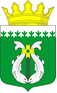 ТЕРРИТОРИАЛЬНАЯ ИЗБИРАТЕЛЬНАЯ КОМИССИЯ СУОЯРВСКОГО РАЙОНА	РЕШЕНИЕ05 августа 2022г.								                                                                                   № 38/250-5		                                  г. СуоярвиО прекращении полномочий члена участковой избирательных комиссий № 505  Свирид Ольги Анатольевны      В соответствии с  подпунктом «а» пункта 6 статьи 29 Федерального закона   «Об  основных  гарантиях избирательных прав  и  права на   участие  в референдуме  граждан  Российской  Федерации»  и   на  основании  личного заявления Свирид Ольги Анатольевны от 05.08.2022 года         Территориальная избирательная комиссия Суоярвского района  РЕШИЛА:           1.Прекратить полномочия члена участковой избирательной комиссии № 505  Свирид Ольги Анатольевны, 1966 года рождения, выдвинутой для назначения в состав участковой избирательной комиссии Суоярвским местным отделение политической партии «Единая Россия».              2. Направить настоящее решение в Центральную избирательную комиссию Республики Карелия.Председатель ТИК                                                                 Хлопкина М.С.Секретарь ТИК                                                                       Никитина С.Ф.